Controlled Storage Schedule24’ Winter & 24’ Spring IMPORTANT THINGS YOU NEED TO KNOW WHEN STORING ITEMS:Call Residential Operations at 603-646-1203 to make an appointment.  Appointments are not made over email or from voicemail messages.  All appointments must be scheduled at least one business day in advance.  We do not make same day appointments.  Controlled Storage is first come/first serve and the spaces DO FILL UP.  Plan ahead and do not wait until the last minute to put items into storage. Controlled Storage does not accept large pieces of furniture including, but not limited to, mattresses, futons, sofas, or chairs.  Mini-fridges, lamps, rugs, and TVs are accepted.Controlled Storage costs are $15.00 an item per term.  Your student account will automatically be charged.Controlled Storage is only available for students who are not enrolled for classes in Hanover and are away from campus for the term. You may store your items in Controlled Storage for the interim if you are on the following term, but your items MUST be removed within 3 weeks of the beginning of the term.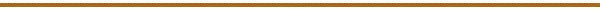 End of Winter Term, 2024Locations available March 8th , 9th, 11th, 12th and 13th are Bildner, Maxwell, McCulloch, McLane and New Hampshire.Friday     				March 8			10:00 - 1:00 & 1:30 - 5:30Saturday 				March 9			10:00 - 1:00 & 1:30 – 5:30Sunday					March 10			           CLOSEDMonday				March 11			10:00 - 1:00 & 1:30 – 5:30Tuesday 				March 12			10:00 - 1:00 & 1:30 – 5:30Wednesday 				March 13			 9:00 - 1:00 & 130 – 3:00Opening of Spring Term, 2024Saturday				March 23		               10:00 - 1:00 & 1:30 - 6:00Sunday	               			March 24		               10:00 - 1:00 & 1:30 - 6:00Monday				March 25		               10:00 - 1:00 & 1:30 - 4:30YOU MUST CALL TO MAKE AN APPOINTMENT AT LEAST ONE BUSINESS DAY IN ADVANCE.  WE ARE NOT STAFFED TO BE ABLE TO DO SAME DAY APPOINTMENTS.  CALL 603-646-1203.Controlled Storage Locations.  Please note that not all locations are open every term.  Checked locations are bicycle storage locations.AndresLittleNorth FayerBildnerMaxwellRussell SageBissellMcCullochSouth MassChanning CoxMcLaneWheelerGoldsteinMid MassJudgeNew Hamp